Školní preventivní strategie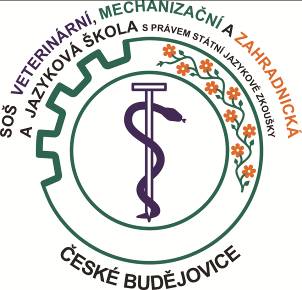 pro období 2021 - 2025Střední odborná škola veterinární, mechanizační a zahradnická a Jazyková škola s právem státní jazykové zkoušky, Rudolfovská 92, České Budějovice Ředitel školy: Ing. Bc. Břetislav KábeleTelefon: 387 924 100I. Školní preventivní strategie:je dlouhodobým preventivním programem pro školy a školská zařízení,je zpracována systémově, vychází ze školních vzdělávacích plánů,jejím cílem je efektivnost a realizovatelnost,reaguje na podmínky školy,jejím cílem je podpora zdraví, výchova ke zdravému životnímu stylu, k osvojení pozitivního sociálního chování a rozvoje osobnosti,na základě rozpracování školní preventivní strategie je vypracován preventivní program školy,zaměřuje se na oblast rizikového chování,jejím obecným cílem je oddálení, zabránění a snižování výskytu projevů rizikového chování,zaměřuje se na zvyšování schopnosti žáků činit informovaná a odpovědná rozhodnutí,podporuje zdrav životní styl.II. Hlavní aktivity:odpovědnost za vzdělávání pedagogických pracovníků v metodikách a technikách preventivní výchovy a vzdělávání,zavádění etické a právní výchovy a výchovy ke zdravému životnímu stylu do výuky,vytváření podmínek pro aktivní využití volného času pro žáky,spolupráce se zákonnými zástupci/rodiči,pomoc školy rodině v oblasti informovanosti o zdravém životním stylu,průběžné sledování konkrétních podmínek a situace ve škole z hlediska rizik výskytu sociálně-patologických jevů,uplatňování konkrétních metod a forem umožňujících včasnou identifikaci rizikových jevů,poskytování poradenských služeb ve škole a zajišťování zprostředkování pomoci ze strany specializovaných školských poradenských zařízení pro žáky, zákonné zástupce/rodiče a pedagogy,v případě potřeby součinnost s dalšími příslušnými orgány (orgán sociálně-právní ochrany dětí, policie ČR),spolupráce s organizacemi a sdruženími, které působí v oblasti prevence rizikového chování.III. Preventivní tým školy:- ředitel školy				Ing. Břetislav Kábele- statutární zástupce ŘŠ		Ing. Roman Blábolil- zástupce veterinárního oboru	Ing. Dušan Jakovljevič- zástupce zahradnického oboru	Ing. Jana Vávrovská- vedoucí domova mládeže		Marie Líkařová- vedoucí odborného výcviku		Ing. Jitka Brodská- vedoucí autoškoly			Ing. Václav Korčák- školní metodik prevence		Mgr. Martina Vavříková- výchovný poradce		            Mgr. Zdeňka AntalováIV. Spolupráce s dalšími subjekty:Pedagogicko-psychologická poradna České BudějoviceMetodik prevence Pedagogicko-psychologické poradny České BudějoviceSpeciální pedagogické centrum České BudějoviceStředisko výchovné péče České BudějovicePolicie ČR – oddělení Suché VrbnéPolicie ČR – SKPVOdbor sociálně – právní ochrany dětíorganizace a společnosti zaměřené na preventivní činnost rizikového chováníV. Personální zajištění prevence:výchovný poradce:koordinuje společně se školním metodikem prevence aktivity školy v oblasti prevence, poskytuje poradenskou činnost žákům, zákonným zástupcům/rodičům a pedagogům, je informován o náhlém či přetrvávajícím školním neúspěchu žáka,je informován o zvýšené absenci žáka,koordinuje tvorbu individuálních vzdělávacích plánů a sleduje průběh jejich plnění,spolupracuje s příslušnými školskými poradenskými zařízeními, orgány a organizacemi,navrhuje opatření,navrhuje řediteli školy svolání výchovné komise.školní metodik prevence:spoluvytváří Minimální preventivní program školy a podílí se na jeho realizaci,učitelé jej informují o varovných signálech rizikového chování, o osobnostních, rodinných či vztahových problémech žáka,řeší společně s dalšími pedagogickými pracovníky vzniklé problémy a dává podněty k jejich nápravě,spolupracuje s institucemi a organizacemi v oblasti primární prevence,koordinuje předávání informací o problematice sociálně-patologických jevů ve škole,hodnotí realizaci Minimálního preventivního programu školy.pedagogičtí pracovníci:rozvíjejí kompetence žáků v oblasti sociálních dovedností,provádějí průběžnou diagnostiku žáků a tříd,konzultují případné problémy a navrhují opatření,na pedagogických radách hodnotí uplynulé období školního roku,jsou v kontaktu se zákonnými zástupci/rodiči svých žáků, především prostřednictvím třídních učitelů.ředitel školy:sleduje účinnost prevence rizikového chování,sleduje problémy v kontextu celé školy,v případě potřeby provádí personální a organizační opatření směřující k nápravě nedostatků,svolává v případě potřeby výchovnou komisi.VI. Stanovené cíle školní preventivní strategie:dlouhodobé:výchova ke zdravému životnímu stylu,rozvoj a podpora sociálních kompetencí,funkční informační systém,průběžné vzdělávání školního metodika prevence.střednědobé:tvorba a distribuce metodických materiálů k prevenci rizikového chování,aktivní spolupráce školy a rodiny,výchova a vzdělávání žáka zaměřené na jeho zodpovědnost za vlastní chování a způsob života v míře přiměřené jeho věku,aktivní spolupráce s poradenskými školskými zařízeními a dalšími institucemi a organizacemi, jejichž činnost je zaměřena na prevenci sociálně-patologických jevů.krátkodobé:mapování potřeb v oblasti primární prevence,finanční podpora školních preventivních strategií,prevence rizikového chování zaměřená především na tyto formy problematického chování žáků:šikana,záškoláctví,vandalismus,kriminalita a delikvence,různé formy násilí,ohrožení mravnosti a ohrožování mravní výchovy mládeže,xenofobii, rasismus a antisemitismus,užívání návykových látek a anabolik,zneužívání medikamentů,patologické hráčství a virtuální drogy,syndrom týraných a zneužívaných dětí,poruchy příjmu potravy,příslušnost k nepovoleným hnutím, skupinám a sektám.VII. Priority školní preventivní strategie:snižování výskytu rizikového chování,zvyšování schopnosti žáků činit informovaná a zodpovědná rozhodnutí,rozvoj pozitivní osobnostní potenciál žáka,pomoc rizikovým a ohroženým skupinám a žákům,podpora vhodných volnočasových aktivit,důvěryhodné a dostupné poradenství,metody aktivního sociálního učení.VIII. Vyhodnocení školní preventivní strategie:zmapování sociálního klimatu školy,analýza řešených či odhalených případů rizikového chování žáků školy,vyhodnocení účinnosti Minimálních preventivních programů školy,vyhodnocení databáze výchovného poradce.IX. Podklady školní preventivní strategie:21 291/2010-28 Metodické doporučení Ministerstva školství, mládeže a tělovýchovy k primární prevenci rizikového chování u dětí, žáků a studentů ve školách a školských zařízeních,21 149/2016 Metodický pokyn ministryně školství, mládeže a tělovýchovy k prevenci a řešení šikany ve školách a školských zařízeních,Národní strategie primární prevence rizikového chování dětí a mládeže na období 2019-2027, Vyhláška č. 197/2016 Sb., o poskytování poradenských služeb ve školách a školských poradenských zařízeních ve znění pozdějších předpisů,Zákon. Č. 561/2004 Sb., o předškolním, základním, středním, vyšším odborném a jiném vzdělávání - Školský zákon.České Budějovice 16. září 2021Vypracovala:  Mgr. Martina Vavříková		……………………………………..Schválil: Ing. Břetislav Kábele, ředitel školy	……………………………………..